Kurswahlbogen WG 11 für die Jahrgangsstufe 1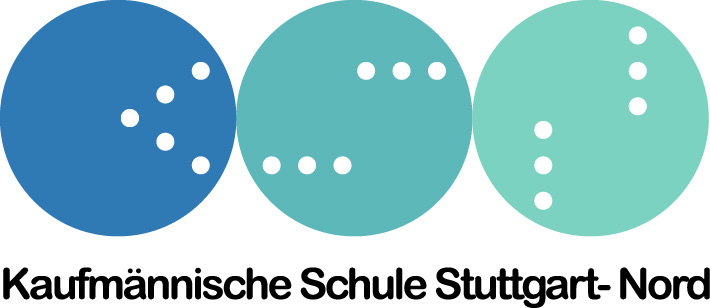 Anmerkungen:Tragen Sie persönliche Daten oben ein.Kreuzen Sie an, ob Sie Französisch B, Spanisch B oder Global Studies belegen.Kreuzen Sie an, ob Sie Religion oder Ethik belegen.Kreuzen Sie an, welche Naturwissenschaft(en) Sie belegen (AF III) wollen.Entscheiden Sie sich, ob Sie den Seminarkurs belegen wollen.Geben Sie den Bogen bis spätestens 12 Uhr am 29. Juni im Sekretariat ab.KlasseKlasseNameNameVornameVornameVornameVornameVornameGebDatumGebDatumGeburtsortGeburtsortKonf.Konf.Fremdsprache 1Fremdsprache 1Fremdsprache 1JahreJahreFremdsprache 2Fremdsprache 2Fremdsprache 2Fremdsprache 2Fremdsprache 2JahreFremdsprachen aus früheren Schuljahren (mindestens dreijähriger Unterricht):Fremdsprachen aus früheren Schuljahren (mindestens dreijähriger Unterricht):Fremdsprachen aus früheren Schuljahren (mindestens dreijähriger Unterricht):Fremdsprachen aus früheren Schuljahren (mindestens dreijähriger Unterricht):Fremdsprachen aus früheren Schuljahren (mindestens dreijähriger Unterricht):Fremdsprachen aus früheren Schuljahren (mindestens dreijähriger Unterricht):Fremdsprachen aus früheren Schuljahren (mindestens dreijähriger Unterricht):Fremdsprachen aus früheren Schuljahren (mindestens dreijähriger Unterricht):Fremdsprachen aus früheren Schuljahren (mindestens dreijähriger Unterricht):Fremdsprachen aus früheren Schuljahren (mindestens dreijähriger Unterricht):Fremdsprachen aus früheren Schuljahren (mindestens dreijähriger Unterricht):Pflichtfächer	WoStdPflichtfächer	WoStdPflichtfächer	WoStdPflichtfächer	WoStdPflichtfächer	WoStdPflichtfächer	WoStdWahl für JgSt 1Wahl für JgSt 1Wahl für JgSt 1Wahl für JgSt 1Wahl für JgSt 2Wahl für JgSt 2Ist-WoStdAF IDeutsch	4 StdDeutsch	4 StdDeutsch	4 StdDeutsch	4 StdDeutsch	4 StdXXXX4AF IEnglisch (A)	4 StdEnglisch (A)	4 StdEnglisch (A)	4 StdEnglisch (A)	4 StdEnglisch (A)	4 StdXXXX4AF IFranzösisch (B)	4 StdFranzösisch (B)	4 StdFranzösisch (B)	4 StdFranzösisch (B)	4 StdFranzösisch (B)	4 StdAF ISpanisch (B)	4 StdSpanisch (B)	4 StdSpanisch (B)	4 StdSpanisch (B)	4 StdSpanisch (B)	4 StdAF IIWirtschaft (Profilfach)	6 Std Wirtschaft (Profilfach)	6 Std Wirtschaft (Profilfach)	6 Std Wirtschaft (Profilfach)	6 Std Wirtschaft (Profilfach)	6 Std XXXX6AF IIGeschichte u. Gemeinschaftskunde	2 StdGeschichte u. Gemeinschaftskunde	2 StdGeschichte u. Gemeinschaftskunde	2 StdGeschichte u. Gemeinschaftskunde	2 StdGeschichte u. Gemeinschaftskunde	2 StdXXXX2AF IIWirtschaftsgeographie                           2 StdWirtschaftsgeographie                           2 StdWirtschaftsgeographie                           2 StdWirtschaftsgeographie                           2 StdWirtschaftsgeographie                           2 StdXXXX2AF IIGlobal Studies                                       2 StdGlobal Studies                                       2 StdGlobal Studies                                       2 StdGlobal Studies                                       2 StdGlobal Studies                                       2 StdAF IIEthik	2 StdEthik	2 StdEthik	2 StdEthik	2 StdEthik	2 StdAF IIReligion (ev)	2 Std Religion (ev)	2 Std Religion (ev)	2 Std Religion (ev)	2 Std Religion (ev)	2 Std AF IIReligion (rk)	2 StdReligion (rk)	2 StdReligion (rk)	2 StdReligion (rk)	2 StdReligion (rk)	2 StdAF IIIMathematik	4 Std Mathematik	4 Std Mathematik	4 Std Mathematik	4 Std Mathematik	4 Std XXXX4AF IIIInformatik	2 StdInformatik	2 StdInformatik	2 StdInformatik	2 StdInformatik	2 StdXXXX2AF IIIBiologie	4 StdBiologie	4 StdBiologie	4 StdBiologie	4 StdBiologie	4 StdAF IIIBiologie                                                  2 StdBiologie                                                  2 StdBiologie                                                  2 StdBiologie                                                  2 StdBiologie                                                  2 StdAF IIIChemie                                                  2 StdChemie                                                  2 StdChemie                                                  2 StdChemie                                                  2 StdChemie                                                  2 StdAF IIIPhysik	2 StdPhysik	2 StdPhysik	2 StdPhysik	2 StdPhysik	2 StdSport	2 StdSport	2 StdSport	2 StdSport	2 StdSport	2 StdXXXX2Wahlfächer	Wahlfächer	Wahlfächer	Wahlfächer	Wahlfächer	Wahlfächer	Seminarkurs „Arbeitswelt“	3 StdSeminarkurs „Arbeitswelt“	3 StdSeminarkurs „Arbeitswelt“	3 StdSeminarkurs „Arbeitswelt“	3 StdSeminarkurs „Arbeitswelt“	3 StdIch bestätige die Richtigkeit aller Angaben: Ich bestätige die Richtigkeit aller Angaben: Ich bestätige die Richtigkeit aller Angaben: Ich bestätige die Richtigkeit aller Angaben: Ich bestätige die Richtigkeit aller Angaben: Ich bestätige die Richtigkeit aller Angaben: Ich bestätige die Richtigkeit aller Angaben: Ich bestätige die Richtigkeit aller Angaben: Ich bestätige die Richtigkeit aller Angaben: Ich bestätige die Richtigkeit aller Angaben: Ich bestätige die Richtigkeit aller Angaben: Ich bestätige die Richtigkeit aller Angaben: Ich bestätige die Richtigkeit aller Angaben: DatumDatumDatumUnterschrift Unterschrift Unterschrift Unterschrift Unterschrift Unterschrift der, des Erziehungsberechtigten bei noch nicht VolljährigenUnterschrift der, des Erziehungsberechtigten bei noch nicht VolljährigenUnterschrift der, des Erziehungsberechtigten bei noch nicht VolljährigenUnterschrift der, des Erziehungsberechtigten bei noch nicht VolljährigenUnterschrift der, des Erziehungsberechtigten bei noch nicht Volljährigen